 ESCUELA NUESTRA SEÑORA DEL VALLE 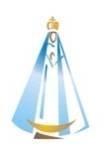 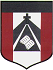 November 2nd, 3rd and 4th           4th  grade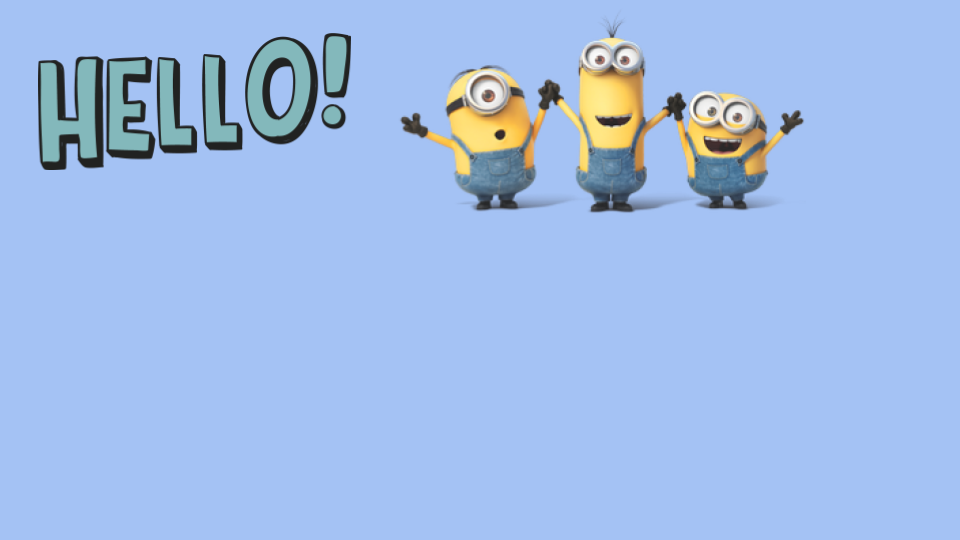 How are you ? ________________________What’s the weather like today ? ____________________________Revision Jobs : Play https://es.educaplay.com/recursos-educativos/6540412-find_the_jobs.htmlRevision: What do you want to be ? https://youtu.be/eejZ4UvMqocWatch https://www.loom.com/share/51503eeb7d38499290a8a5797b462c58?from_recorder=1More Jobs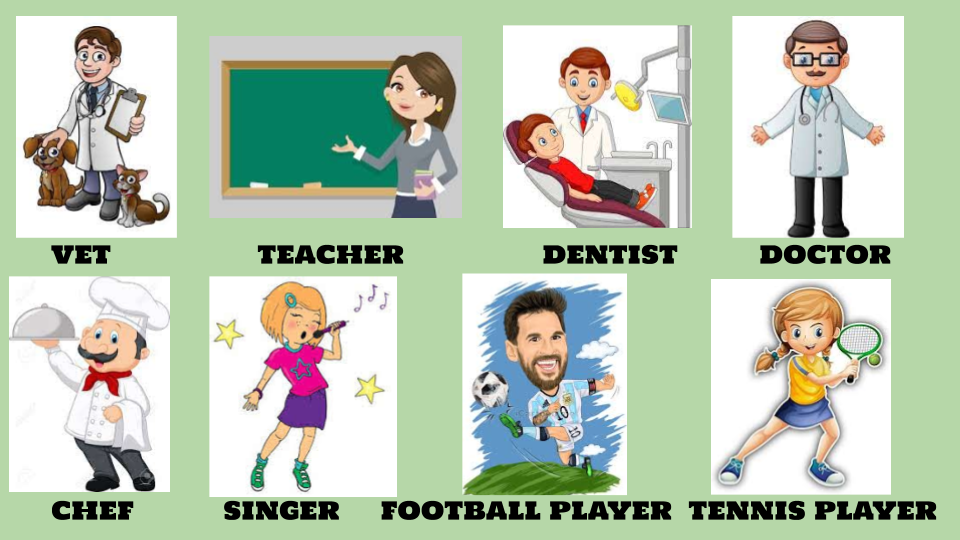 What does  he / she want to be ... ?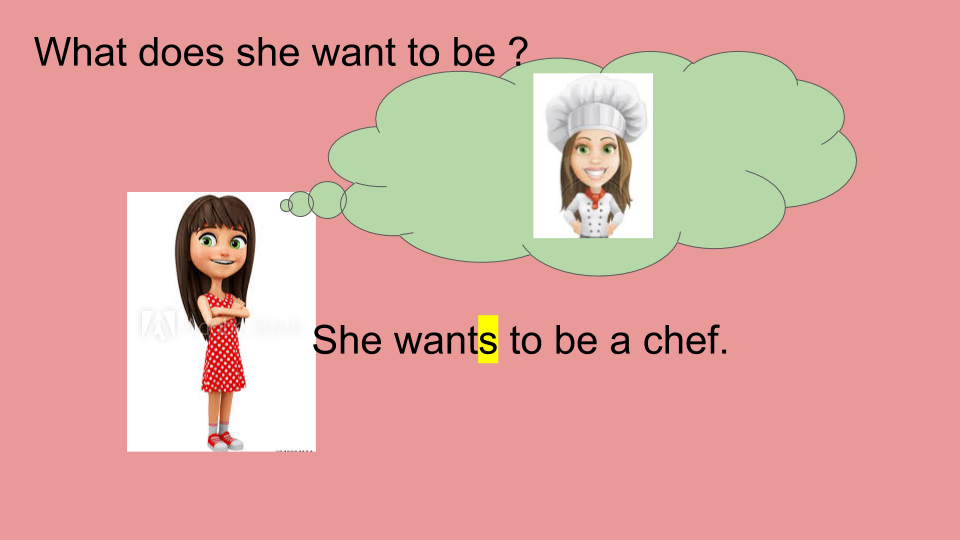 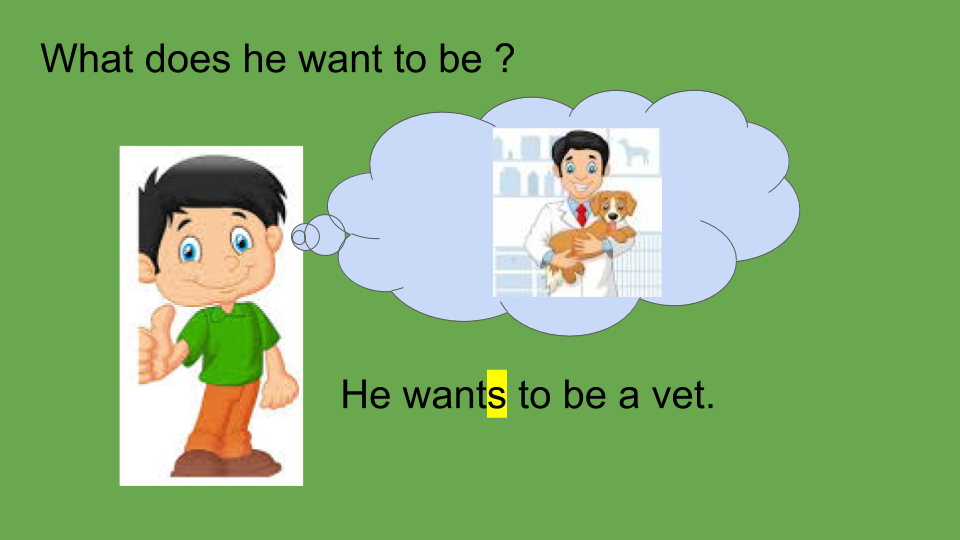 Does he / she want to be a … ? 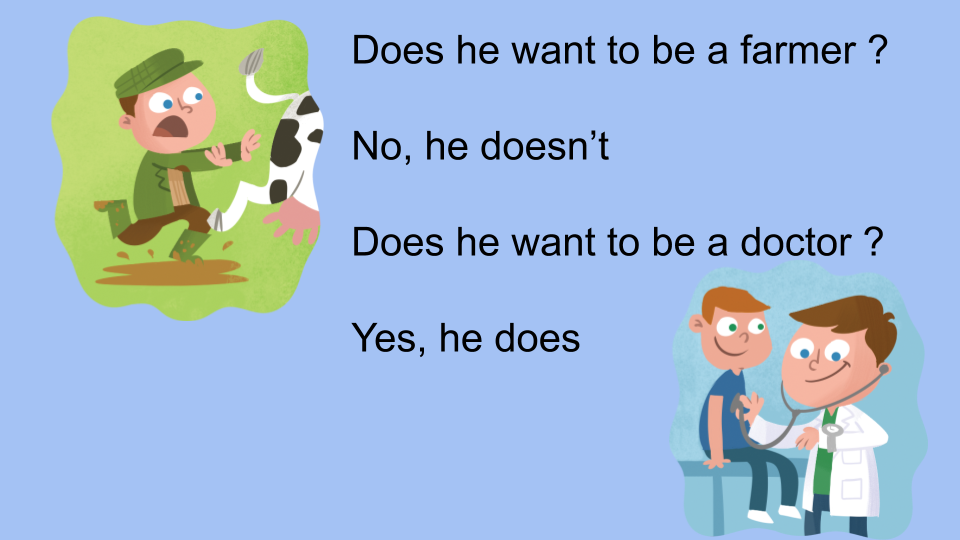 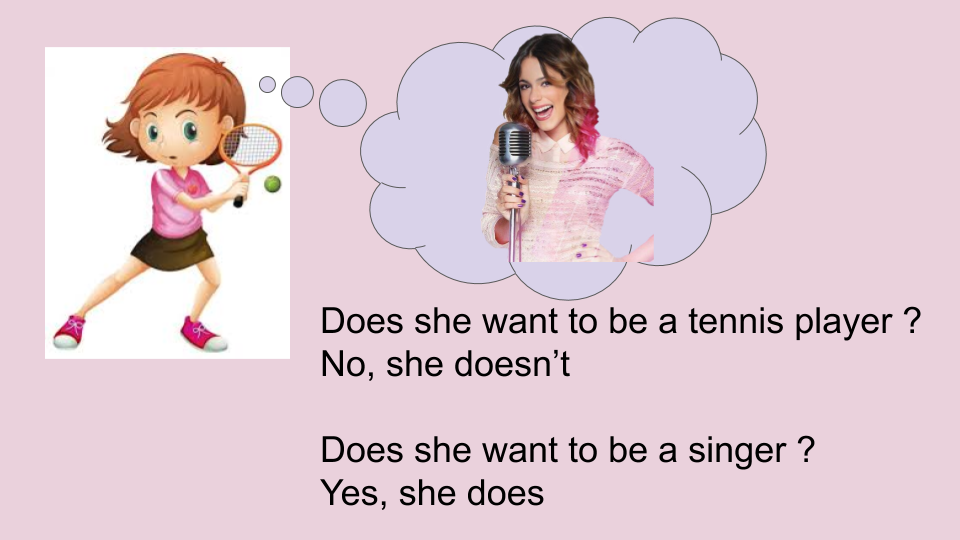 Watch https://docs.google.com/presentation/d/1sPaj0fnhB15I2UeizRXQXHvfRcDR8LOvyAw7XERQ1cc/edit?usp=sharingPupil’s book pages 44 and 45 / Activity book pages 38 and 39Check your answers https://docs.google.com/presentation/d/1c43Y-bFsqgWsLa0nQROBFNcmNlwILt3AXiLAK-Yomqg/edit?usp=sharingWhat do you want to be ?  I want to be a / an ...Esta actividad es para hacer en una hoja aparte o en el cuaderno ,grande, para poder mostrar en el próximo Meet.Si no lo aprendimos averiguá como se dice lo que querés ser cuando crezcas y escribí : I like …… I want to be a / an … Podés dibujar, recortar y pegar, colorear y decorar. También la tenés que mandar por mail.           Miss Marian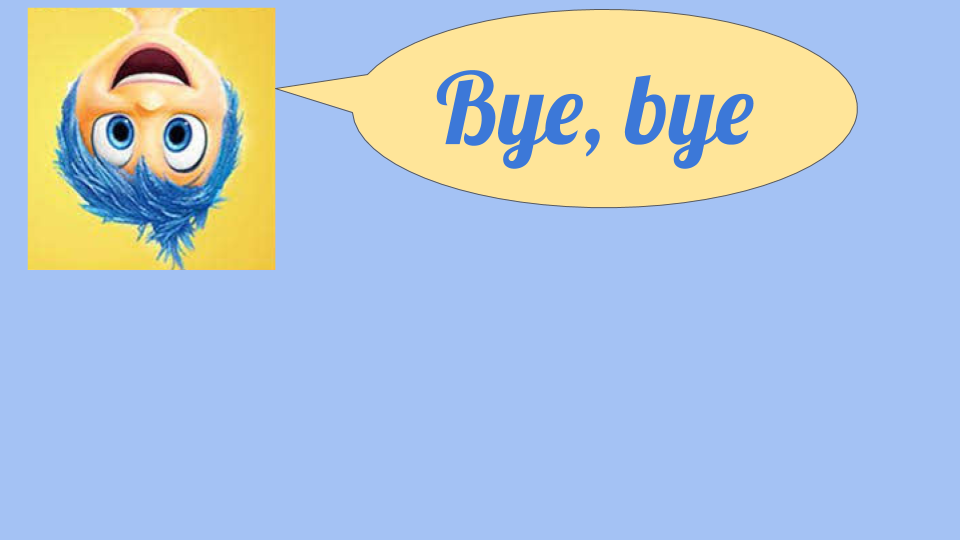         What do you want to be ? I like …I want to be a ...